令和４年度　受発注企業商談会（川口市） 参加申込書（発注企業用）■「令和４年度　受発注企業商談会ご検討にあたって」を一読し、内容を確認しました　　　　　　　　　　　　　　　　　　　    チェックをお願いします↑■　申込概要フリガナ企業名代表者氏名役職名所在地〒〒〒ＴＥＬ　ＦＡＸﾎｰﾑﾍﾟｰｼﾞｱﾄﾞﾚｽ業　　　種資　本　金　　　　　　　　　万円従業員数　　　　　　　　　　人連絡担当者フリガナ：担当者名：　　　　　　所属部署連絡担当者フリガナ：担当者名：　　　　　　E-mail事業内容、主要製品、会社の特徴等ご記入ください事業内容、主要製品、会社の特徴等ご記入ください事業内容、主要製品、会社の特徴等ご記入ください事業内容、主要製品、会社の特徴等ご記入ください商談を希望する業種、加工内容について該当するものにチェックをお願いします　※複数選択可　【業種】　　　 鉄鋼業（含む鋳造業）　　　　金属製品製造業　　　　　 　　非鉄金属製造業　　　     一般機械器具製造業　　　　電気機械器具製造業　　 　　輸送用機械器具製造業　　　　     精密機械器具製造業　　　　その他の製造業　　（　　　　　　　　　　　　　　　　　　　　　　）　【加工内容】　　　　切削・旋削加工　　穴あけ・フライス加工　　研削・研磨加工 　　　表面処理加工　　　　　　金型加工　　　 　　プレス加工　　  　　　　 鋳物・鍛造加工     樹脂・ゴム加工　　　　　　　　　製缶・板金・溶接加工　 設計　　　組立      　その他の加工（　　　　　　　　　　　　　　　　　　　　　　　　　　　　　　　　　　　　　　　　　　　　　）商談を希望する業種、加工内容について該当するものにチェックをお願いします　※複数選択可　【業種】　　　 鉄鋼業（含む鋳造業）　　　　金属製品製造業　　　　　 　　非鉄金属製造業　　　     一般機械器具製造業　　　　電気機械器具製造業　　 　　輸送用機械器具製造業　　　　     精密機械器具製造業　　　　その他の製造業　　（　　　　　　　　　　　　　　　　　　　　　　）　【加工内容】　　　　切削・旋削加工　　穴あけ・フライス加工　　研削・研磨加工 　　　表面処理加工　　　　　　金型加工　　　 　　プレス加工　　  　　　　 鋳物・鍛造加工     樹脂・ゴム加工　　　　　　　　　製缶・板金・溶接加工　 設計　　　組立      　その他の加工（　　　　　　　　　　　　　　　　　　　　　　　　　　　　　　　　　　　　　　　　　　　　　）商談を希望する業種、加工内容について該当するものにチェックをお願いします　※複数選択可　【業種】　　　 鉄鋼業（含む鋳造業）　　　　金属製品製造業　　　　　 　　非鉄金属製造業　　　     一般機械器具製造業　　　　電気機械器具製造業　　 　　輸送用機械器具製造業　　　　     精密機械器具製造業　　　　その他の製造業　　（　　　　　　　　　　　　　　　　　　　　　　）　【加工内容】　　　　切削・旋削加工　　穴あけ・フライス加工　　研削・研磨加工 　　　表面処理加工　　　　　　金型加工　　　 　　プレス加工　　  　　　　 鋳物・鍛造加工     樹脂・ゴム加工　　　　　　　　　製缶・板金・溶接加工　 設計　　　組立      　その他の加工（　　　　　　　　　　　　　　　　　　　　　　　　　　　　　　　　　　　　　　　　　　　　　）商談を希望する業種、加工内容について該当するものにチェックをお願いします　※複数選択可　【業種】　　　 鉄鋼業（含む鋳造業）　　　　金属製品製造業　　　　　 　　非鉄金属製造業　　　     一般機械器具製造業　　　　電気機械器具製造業　　 　　輸送用機械器具製造業　　　　     精密機械器具製造業　　　　その他の製造業　　（　　　　　　　　　　　　　　　　　　　　　　）　【加工内容】　　　　切削・旋削加工　　穴あけ・フライス加工　　研削・研磨加工 　　　表面処理加工　　　　　　金型加工　　　 　　プレス加工　　  　　　　 鋳物・鍛造加工     樹脂・ゴム加工　　　　　　　　　製缶・板金・溶接加工　 設計　　　組立      　その他の加工（　　　　　　　　　　　　　　　　　　　　　　　　　　　　　　　　　　　　　　　　　　　　　）商談会参加目的をご記入ください商談会参加目的をご記入ください商談会参加目的をご記入ください商談会参加目的をご記入ください受注企業への要望、求めている加工内容・品物の大きさ等受注企業への要望、求めている加工内容・品物の大きさ等受注企業への要望、求めている加工内容・品物の大きさ等受注企業への要望、求めている加工内容・品物の大きさ等本商談会を知ったきっかけ　　（公財）川口産業振興公社からの電話・DM等   　（公財）埼玉県産業振興公社からのお知らせ　　　広報かわぐち　　川口商工会議所の会報等　 鳩ヶ谷商工会の会報等　　　後援金融機関のチラシ・案内等　　　　　　　　　 　組合団体の案内　　　□（公財）川口産業振興公社ホームページ・メールマガジ　 チラシ　　　　　　　同業者・知人などからの紹介　その他　（　　　　　　　　　　　　　　　　　　　　　　　　　　）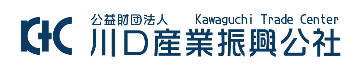 本商談会を知ったきっかけ　　（公財）川口産業振興公社からの電話・DM等   　（公財）埼玉県産業振興公社からのお知らせ　　　広報かわぐち　　川口商工会議所の会報等　 鳩ヶ谷商工会の会報等　　　後援金融機関のチラシ・案内等　　　　　　　　　 　組合団体の案内　　　□（公財）川口産業振興公社ホームページ・メールマガジ　 チラシ　　　　　　　同業者・知人などからの紹介　その他　（　　　　　　　　　　　　　　　　　　　　　　　　　　）本商談会を知ったきっかけ　　（公財）川口産業振興公社からの電話・DM等   　（公財）埼玉県産業振興公社からのお知らせ　　　広報かわぐち　　川口商工会議所の会報等　 鳩ヶ谷商工会の会報等　　　後援金融機関のチラシ・案内等　　　　　　　　　 　組合団体の案内　　　□（公財）川口産業振興公社ホームページ・メールマガジ　 チラシ　　　　　　　同業者・知人などからの紹介　その他　（　　　　　　　　　　　　　　　　　　　　　　　　　　）本商談会を知ったきっかけ　　（公財）川口産業振興公社からの電話・DM等   　（公財）埼玉県産業振興公社からのお知らせ　　　広報かわぐち　　川口商工会議所の会報等　 鳩ヶ谷商工会の会報等　　　後援金融機関のチラシ・案内等　　　　　　　　　 　組合団体の案内　　　□（公財）川口産業振興公社ホームページ・メールマガジ　 チラシ　　　　　　　同業者・知人などからの紹介　その他　（　　　　　　　　　　　　　　　　　　　　　　　　　　）